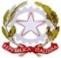 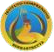  Prot. n.  2194-II.7	   Serrastretta, 15.06.2021Ai docenti-	Sito web-	Atti-p.c.DSGARiferimento verbale del Comitato Valutazione dei docenti del 24.05.2019, prot. n°2399-II-7 e circolare con criteri per bonus premiale docentiA.s. 2018/2019 Prot. n.2403-II.7 (si riallega alla presente)La legge 107/2015 ha istituito, fra l’altro, il “bonus” premiale, destinato al personale docente di ruolo, “per la valorizzazione del merito” (comma 126 e seguenti) . Il bonus premiale è ad personam ed è erogato annualmente dal Dirigente Scolastico, sulla base di “criteri per la valorizzazione” definiti dal Comitato per la Valutazione dei Docenti.Il comitato, nella seduta del 24 maggio 2019, ha deliberato i predetti criteri che sono scaricabili dal nostro sito web.Per partecipare alla procedura valutativa è preliminarmente necessario inoltrare al Dirigente Scolastico un’apposita istanza.Le condizioni di accesso al bonus sono:non essere stato sottoposto a procedimenti disciplinari nell’ultimo triennio qualora gli stessi si siano conclusi con sanzionenon avere superato 30 giorni di assenza dalle lezioninon avere superato il 25% di assenza dalle attività funzionali all’insegnamentoIl termine di presentazione, per l’a.s. 2020-2021 è il 10 luglio 2021.In allegato alla presente comunicazione si trasmette il modulo per la dichiarazione personale.La compilazione della dichiarazione trasforma di fatto il procedimento valutativo in una auto-osservazione e auto-valutazione.Si ricorda infine che il contributo dei docenti al miglioramento si realizza anche proponendo integrazioni o modifiche ai criteri deliberati dal comitato, possibilmente entro il 30 settembre di ciascun a.s. F.to IL DIRIGENTE SCOLASTICODott. Giuseppe VolpeFirma autografa sostituita a mezzo stampa art.3 comma 2 D.L.gs. n. 39/93Istanza - domanda Bonus Premiale	CRITERI AREACRITERI AREA BCRITERI AREA CData____________________________________TOTALE  PUNTI AREE : ______65 	                                                                                   Firma del docente____________________________											ISTITUTO COMPRENSIVOSCUOLA DELL’INFANZIA, PRIMARIA E SECONDARIA PRIMO GRADOVia Italia - Tel. 096881006 - E-mail: czic813004@istruzione.it – Sito web: www.icserrastretta.edu.itCodice Meccanografico:CZIC813004 – CODICE FISCALE: 8200646079288040 SERRASTRETTA (CZ)INDICATORIDESCRITTORIDescrizione a cura del docente (se possibile allegare documentazione)a cura del dsValorizzazione continua della    didattica    con larealizzazione di attività1.     Progettazione e/o partecipazione ad attività finalizzate al raggiungimento degli esiti stabiliti nel PDM - Punti 2ed esperienze finalizzateal miglioramento degli esiti,Strategie e metodi nelleed esperienze finalizzateal miglioramento degli esiti,Strategie e metodi nelle2. Progettazione e documentazione dell’efficacia di attività finalizzate all’inclusione e al miglioramento degli esiti - Punti 2Diverse situazioni diapprendimento:inclusione, recupero,Diverse situazioni diapprendimento:inclusione, recupero,3. Progettazione e documentazione dell’efficacia di attività finalizzate al recupero e al potenziamento Punti 2potenziamentoRiconoscimento dipotenziamentoRiconoscimento di4.	Produzione di materiali significativi e documentati svolti in classe Punti 2responsabilità assunteper il miglioramentodell’offerta formativaSignificativa qualità nella5. Partecipazione documentata a seminari e/o corsi di formazione di enti riconosciuti Punti 2progettazione edocumentazione6.	Acquisizione di competenzecertificate da enti riconosciuti Punti 3didattica;Significativo impegno per migliorare ledidattica;Significativo impegno per migliorare le7.	Attività	di	promozione dell’integrazione tra scuola e territorioPunti 3competenzecompetenze8. Attività di organizzatore e guida in tour virtuali. Punti 3professionali e la qualità8. Attività di organizzatore e guida in tour virtuali. Punti 3dell’insegnamento8. Attività di organizzatore e guida in tour virtuali. Punti 3attraverso formazione e8. Attività di organizzatore e guida in tour virtuali. Punti 3aggiornamento8. Attività di organizzatore e guida in tour virtuali. Punti 3documentato8. Attività di organizzatore e guida in tour virtuali. Punti 3INDICATORIDESCRITTORIDescrizione a cura del docente (se possibile allegare documentazione)a cura del dsValorizzazione di attività edesperienze1.	Realizzazione e documentazione di metodologie didattiche innovative attivate in classe (singolarmente e/o in team) Punti 3didattiche cheattraversol’innovazione didattica eattraversol’innovazione didattica e2.	Impegno nell’attività di ricerca metodologica e didattica (singolarmente e/o in team) Punti 3metodologicafavoriscano il3.	Utilizzo documentato delle nuove tecnologienella classe Punti 3recupero/potenziamento  degliapprendimenti4.	Progettazione e realizzazione di attività relativa ai DSA e BES comprovata e documentata Punti 4L’attuazione di processi inclusivi in5.	Promozione della partecipazione degli alunni a gare e competizioni Punti 2particolare serealizzate in teamrealizzate in team6.	Promozione della partecipazione degli alunniad attività extracurriculari per il potenziamento dellecompetenze di base Punti 3Riconoscimento diresponsabilità7.	Promozione della partecipazione degli alunniassunte per laad attività extracurriculari per il potenziamento delleprogettazione e ilcompetenze di cittadinanza Punti 3coordinamento diazioni di ricerca8.	Partecipazione come discenti a iniziative diformazione	e, 	successivamente, disponibilità	adiffondere e condividere l’esperienza; Punti 4Documentazione e(Formazione di almeno ore 25)diffusione9.	Condivisione di buone pratiche e materialisperimentati in classe Punti 3INDICATORIDESCRITTORIDescrizione a cura del docente (se possibile allegare documentazione)a cura del dsASSUNZIONE DI COMPITI E RESPONSABILITÀ IN ATTIVITÀ NON RETRIBUITE DAL FIS : Supporto all’organizzazione delle attivitàASSUNZIONE DI COMPITI E RESPONSABILITÀ IN ATTIVITÀ NON RETRIBUITE DAL FIS : Supporto all’organizzazione delle attività1.	di informazione/comunicazione Punti 2Divulgazione di proposte progettuali locali-regionali-nazionaliValorizzazione degli incarichi e delle responsabilità assunti nel coordinamento organizzativo,2.	Redazione di progetti interni/esterniPunti 2Valorizzazione degli incarichi e delle responsabilità assunti nel coordinamento organizzativo,3.	Coordinamento e organizzazione di attività proposte da enti esterni Punti 2Coordinamento attività di Pallavvolo conCoordinamento Giornate della memoria con IC Rodari di Soveria M.4.	Promozione di accordi con altre scuole e/o enti del territorio Punti 2Accordo di rete con IIS Costanzo di DecollaturaCoordinamento didattico4.	Promozione di accordi con altre scuole e/o enti del territorio Punti 25.	Organizzazione spettacoli, manifestazioni, incontri pubblici Punti 3Organizzazione spettacolo Manifestazione di NataleFormazione del personale5.	Organizzazione spettacoli, manifestazioni, incontri pubblici Punti 3Organizzazione spettacolo Manifestazione di solidarietà6.	Referenti per la sicurezza Punti 3Referente sicurezza- coordinamento prove evacuazione in tutti i plessi dell’istituto- Tenuta registro giornaliero controllo uscite emergenze (Sec. di I grado M. Pane)7.	Attività di accompagnatore uscite didattiche di 1 giorno o viaggi istruzione per più giorni Punti 4